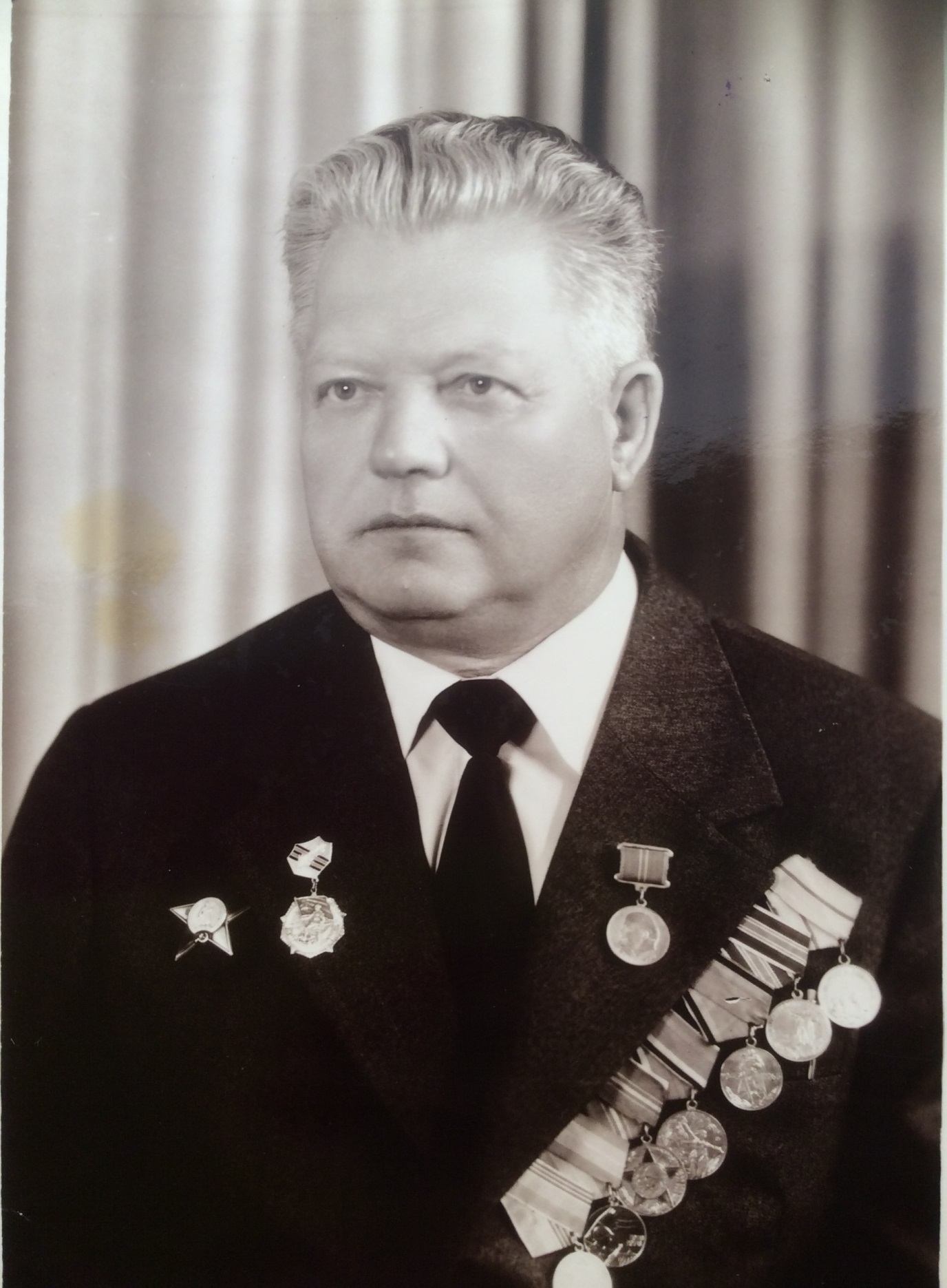 АБРАМОВВАСИЛИЙ ВЛАДИМИРОВИЧ28.07.1921 – 28.08.2000Участник боевых действий на Невской Дубровке.